事業所紹介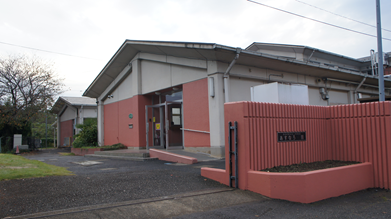 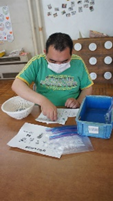 事業所PR食事や洗濯やなどの家事、生産活動などに取り組んでいただき、日常生活の力を向上するために必要な訓練を行います。実施事業（定員）作業（活動）内容自立訓練（生活訓練）事業「はげみ」　定員6名・作業訓練など・家事など日常生活上の訓練自立訓練（生活訓練）事業「はげみ」　定員6名・作業訓練など・家事など日常生活上の訓練自立訓練（生活訓練）事業「はげみ」　定員6名・作業訓練など・家事など日常生活上の訓練所在地〒307-0021　結城市上山川202〒307-0021　結城市上山川202〒307-0021　結城市上山川202電話0296‐35‐1330FAX0296－35－1360メールasunaro202@violin.ocn.ne.jpasunaro202@violin.ocn.ne.jpasunaro202@violin.ocn.ne.jp対象者身体　　知的　　精神　　難病　　児童（未就学児　　小1～18歳）身体　　知的　　精神　　難病　　児童（未就学児　　小1～18歳）身体　　知的　　精神　　難病　　児童（未就学児　　小1～18歳）開所曜日及び時間月曜日～金曜日（祝日を除く）9時～16時年間予定に基づき1回～2回/月　土曜活動日あり月曜日～金曜日（祝日を除く）9時～16時年間予定に基づき1回～2回/月　土曜活動日あり月曜日～金曜日（祝日を除く）9時～16時年間予定に基づき1回～2回/月　土曜活動日あり送迎（サービス提供）範囲送迎あり　結城市近隣の市町村　※送迎コース、送迎時間は要相談送迎あり　結城市近隣の市町村　※送迎コース、送迎時間は要相談送迎あり　結城市近隣の市町村　※送迎コース、送迎時間は要相談バリアフリー情報トイレの車いす利用　可　　　　不可トイレの車いす利用　可　　　　不可トイレの車いす利用　可　　　　不可